                                                                                 ПРЕСС-РЕЛИЗ                                                       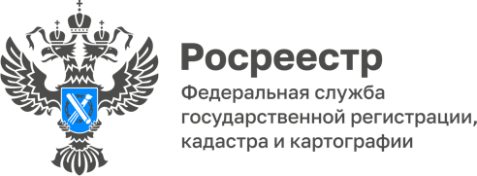 УПРАВЛЕНИЯ ФЕДЕРАЛЬНОЙ СЛУЖБЫ ГОСУДАРСТВЕННОЙ РЕГИСТРАЦИИ, КАДАСТРА И КАРТОГРАФИИ ПО БЕЛГОРОДСКОЙ ОБЛАСТИЖители Белгородской области  отдают предпочтение получению сведений из ЕГРН в электронном видеЗа 9 месяцев текущего года Кадастровой палатой по Белгородской области по запросам заявителей выдано более 1,2 млн. сведений из Единого государственного реестра недвижимости (ЕГРН), из них в электронном виде было предоставлено более 1,1 млн. выписок. Самыми популярными стали:выписки из ЕГРН об основных характеристиках и зарегистрированных правах на объект недвижимости (за октябрь текущего года подготовлено свыше 200 тыс.);выписки об объекте недвижимости (за октябрь текущего года подготовлено свыше 200 тыс.). «Все чаще жители Белгородской области выбирают электронный формат выписок из ЕГРН, потому что это быстро и удобно. Заявитель не теряет время на визит в офис и может получить услугу в любое удобное время, находясь дома или на работе. При этом данную выписку можно передавать по электронным каналам связи, хранить на цифровых носителях, а также распечатать», – отметила заместитель директора – главный технолог Кадастровой палаты по Белгородской области Светлана Куртинина. Стоит отметить, что сохранился интерес жителей региона в получении сведений о кадастровой стоимости недвижимости, таких выписок выдано почти 128 тыс., о переходе права собственности на объекты недвижимости - выдано около 100 тыс., о предоставлении кадастрового плана территории предоставлено свыше 46 тыс.Напомним, что с помощью выписки из ЕГРН можно подтвердить право собственности на недвижимость, проверить объект на наличие обременений, уточнить его характеристики. Получить данный документ очень просто: для этого достаточно воспользоваться онлайн-сервисом Кадастровой палаты, электронным сервисом Росреестра, либо единым порталом государственных и муниципальных услуг. При этом с помощью электронного сервиса можно самостоятельно получить необходимые сведения в удобном для дальнейшего использования виде, выбрав определённый вид выписки. Отметим, что через онлайн-сервис Федеральной кадастровой палаты срок предоставления выписки из ЕГРН занимает от 30 секунд до нескольких минут.Важно сказать, что выписка из ЕГРН, полученная в электронном виде, заверяется электронной подписью органа регистрации прав и имеет такую же юридическую силу, как и бумажный документ.https://217.77.104.151/press/archive/zhiteli-belgorodskoy-oblasti-otdayut-predpochtenie-polucheniyu-svedeniy-iz-egrn-v-elektronnom-vide/ И.о. руководителя Управления Росреестра по Белгородской области – А.С. МасичКонтакты для СМИ:Анастасия Быстрова,пресс-секретарь Управления Росреестрапо Белгородской областител.: 8 (4722) 30-00-22 доб. 1617моб.: 8(910)2218898, BistrovaAA@r31.rosreestr.ruсайт: https://rosreestr.gov.ru